РЕПУБЛИКА МАКЕДОНИЈА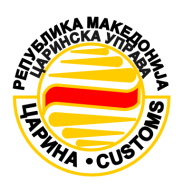 МИНИСТЕРСТВО ЗА ФИНАНСИИЦАРИНСКА УПРАВА                                         ПРИЈАВАЗА ВРАБОТУВАЊЕ ВО ЦАРИНСКА УПРАВАПодатоци за огласот:Број на јавниот оглас(се впишува број на огласот)Реден број на работно место за                                                                                                   кое  се пријавува	 	                                                                                                           (Се впишува редниот број на местото(а) според огласот за кое(и) конкурира кандидатот)Лични податоци за кандидатот:        (Во овој дел се впишуваат податоци од лична карта до делот контакт адреса)Име	 	Презиме	 	Припадност на заедница	 	 Датум на  раѓање (Датумот на раѓање се впишува во формат дд.мм.гггг)Пол	М	Ж                                                                                                                                                                              (Се заокружува полот на кандидатот)ЕМБГ                                                                                                                                  (Во полињата се впишува единствениот матичен број)Адреса на живеење улица и број местоКонтакт адреса                                                                   (Адреса на која ќе се испраќаат известувањата)улица и број местоКонтакт телефон	мобилен:                         /	        фиксен:               /E-mail адреса		                    @Податоци за исполнување на општите услови:   (Се заокружуваат вистинитите одговори)Дали сте државјанин на Република Македонија?	Да	НеДали активно го користите македонскиот јазик?                                              Да	Не	Дали сте полнолетен/на?                                                                                                Да	НеДали имате општа здравствена способност за работното место?                    Да	 НеДали Ви е изречена казна со правосилнасудска пресуда за забрана за вршење на професија,дејност или должност?	Да	НеПодатоци за исполнување на посебните условиСтепен на образование или стекнатикредити според ЕКТС	IV	VI	VII/1 VII/2 VIII 180кр. 240кр. 300кр.                                                                                                                                                                                                    (Се заокружува завршениот степен на образование)Вид на образованиеОбразовна институција	 	Насока		 Држава на завршување на образованието	 	 Датум на  дипломирање	 	Број на диплома	 	 Назив на институцијата која ја издаладипломатаПросечна оценка	 Други услови утврдени во актот за систематизација на работните места                                                                                                                                      (Се заокружуваат вистинитите одговори)Познавање на јазици                                                                                                     Да	                                     НеКомпјутерски вештини                                                                                                Да	                                     НеРаботно искуство                                                                                                            Да	                                     НеДоколку одговоривте да наведете ја должината на работното искуство:          години        месеци.Докази кои се приложуваат кон пријавата и во која форма                   (означете со X во соодветното поле)Изјавувам под морална, материјална и кривична одговорност, дека податоците наведени во пријавата за вработување и доказите кои ги доставувам во прилог, во оригинал или копија заверена кај нотар, се веродостојни. Се согласувам сите известувања во врска со огласот да ги добивам на доставената e-mail адреса.ДАТУМ НА ПРИЈАВУВАЊЕ	ПОТПИС НА КАНДИДАТОТУверение за државјанство Оригинал Копија заверена на нотарПотврда дека не е изречена мерка забрана за вршење професија, дејност, должност (издадена од Суд или Централен регистар) Оригинал Копија заверена на нотарУверение за завршен факултет со изразен просек на добиени оценки Оригинал Копија заверена на нотарДиплома за завршено средно образование Оригинал Копија заверена на нотарСвидетелства со изразен просек на добиени оценки за сите години Оригинал Копија заверена на нотарДоказ за познавање на компјутерски програми за канцелариско работење Оригинал Копија заверена на нотарДоказ за познавање на еден од трите најчесто користени јазици на Европската Унија (англиски, француски или германски јазик) Оригинал Копија заверена на нотарДоказ за работно искуство (Преглед на регистрирани податоци во матична евиденција издаден од Фондот на ПИОМ) Оригинал Копија заверена на нотар